Supplemental Analyses FileTable 1SNumber of Participants by Candidate and StudyStructural Matrix from SPSS Factor, Wave 1. Analysis resulted in the “recreation” of the Targeted Scale with Factor 1 (immigrants—fat) and the Not Targeted Scale with Factor 3 (Drug users—Politicians). Factor 3 did not map onto the original analysis, and was not compared to the original analyses. Alcoholics and porn stars cross-loaded on Factors 1 and 2, and could not be used for this analysis.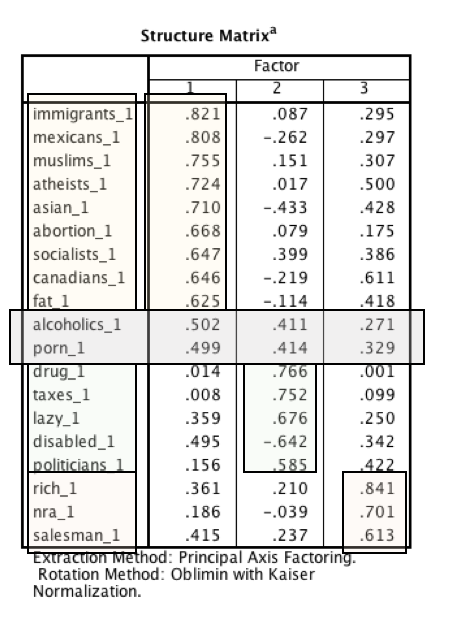 Candidate SupportedSocial Norms StudySelf-Prejudice StudyNTrump9997196Clinton9894192N197191388